Photography:  Composition CombinationsDue Date: ______________________Start by matching each subject matter with a compositional element. You will then combine those two parts into a photograph. You will choose 5 different combinations from the list below. For each of those 5 combinations, you will take 4 photographs that best represent that combination choice.Example: If I chose breakfast as my subject matter and texture as my compositional element I could focus on the crispy texture of my cereal in comparison to the smooth milk surrounding it. I would then choose a good composition and take my photograph. Then, I will look at different viewpoints that may also be a good photograph and continue to take 3 more photographs of that combination.  See Below for an example of the FOUR photographs you could take of your breakfast/texture combination. 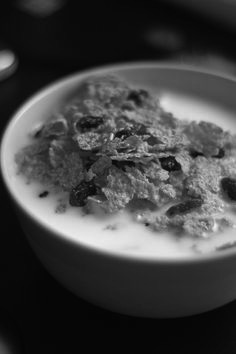 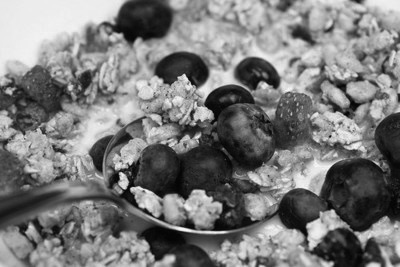 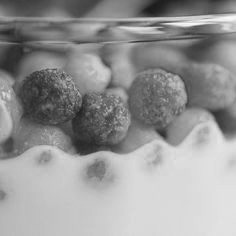 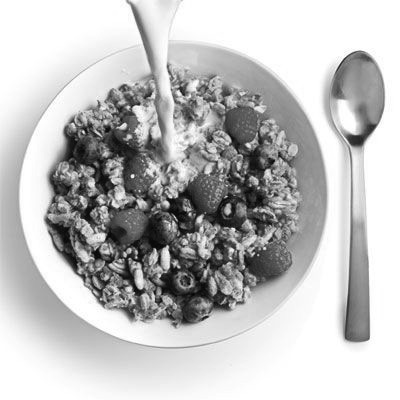 Composition ElementsPoor Depth of FieldRule of ThirdsLinesSymmetrical BalanceFramingFocal PointEmotionRepetitionTextureHigh/Low PositionSubject MatterHappinessOppositesLaughterTechnologyBreakfastHandsLandscapeSomething OldInside your fridgeDaily Routine